Aerodrome Manager,										Date: 02/08/2022Casement Aerodrome,8H55 + JF Baldonnell,County DublinRe: Construction Activities & Crane Usage Vicinity of Casement Aerodrome.Dear Sir / Madam,	My name is Peter Sharpe and I work on behalf of B&C Contractors Monahan Ltd as their EHS manager and Appointed Person, I am writing to advise of our intention to commence construction activities in the vicinity of Weston Aerodrome. During the course of our activities, we intend to make use of several self-erect tower cranes throughout the site. The actual date for erection of cranes is as yet unknown, however I wanted to establish communication at an early stage. Please see below some details that are known at this stage.Site location: 53.341707, -6.475181 (centre of site)		Aderrig Phase 2 (Linear Park)		Adamstown, Lucan, Dublin 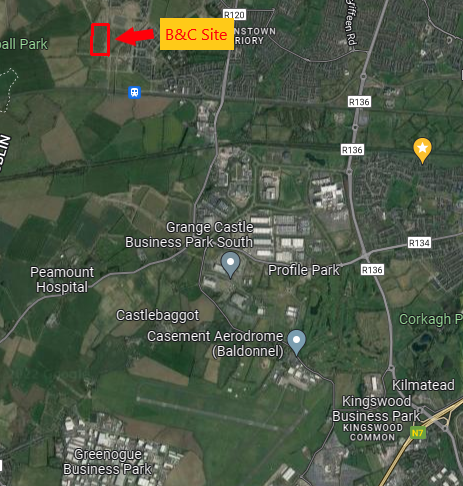 Max Height of Crane (AGL): 	25 meters (normal operations) +56m AOD (Malinhead)Crane type: Mantis 35.10 Self Erect Crane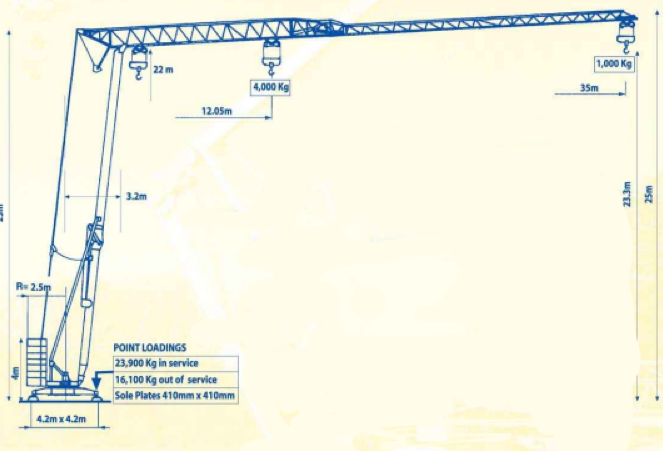 Max Radius of Crane: 		35 metersDates of operation:	 	01/09/2022 – 02/02/2024 Contact details: 		Many thanks and regards,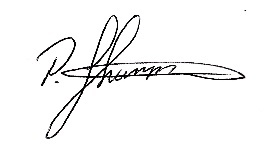 Peter Sharpe Dip ohs M.Sec.iiEnvironmental Health & Safety ManagerB&C Contractors Monaghan Ltd,Church Street, Carrickmacross, Co. Monaghan.Tel: +353 42 9661124, Mob: 085 7340847website:  www.bandccontractors.ie     Email:  Peter.Sharpe@bandccontractors.ieNamePosition Phone NumberEmailPeter SharpeEHS Manager B&C0857340847Peter.sharpe@bandccontractors.ieColm Mc BrideCompany Director B&C0872644068Colm@bandccontractors.iePaul Babington Site Manager B&C0876599687Paul@bandccontractors.iePaul GribbenSite Engineer B&C0879416015paul.gribben@bandccontractors.ie 